Контрольные вопросыСформулируйте правила игры за белых и черных в позициях со связкой правого фланга.Покажите позиции, где к успеху приводит занятие бортового поля а5.а) за белых	б) за черных3. Почему лишняя шашка у белых в позициях 39-41 не спасает их от поражения?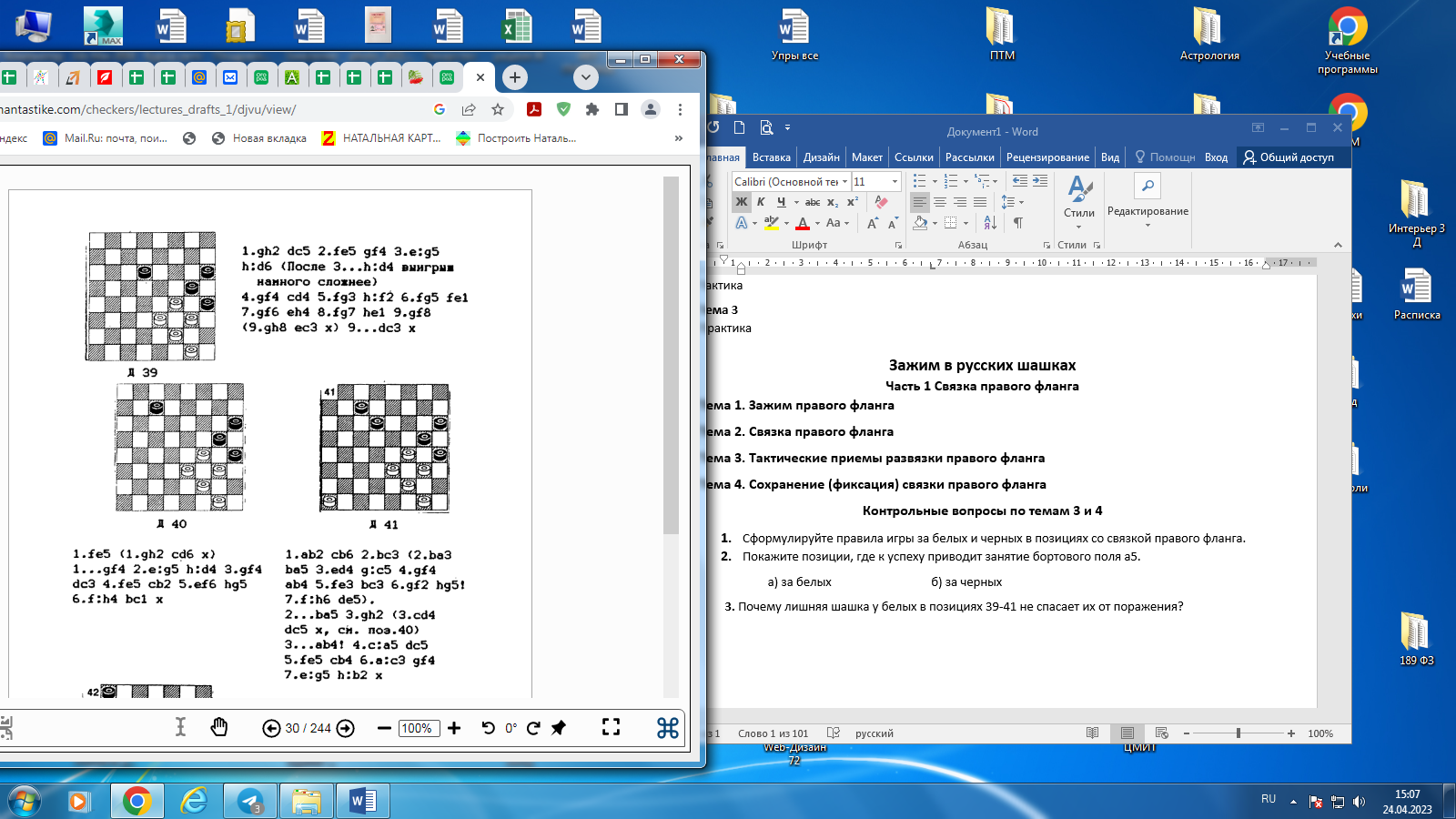 4. Почему белым в некоторых позициях жертвой сильной коловой шашки удается уравнять игру?Домашнее задание по теме «Коловые позиции со связкой правого фланга. Принципы их разыгрывания»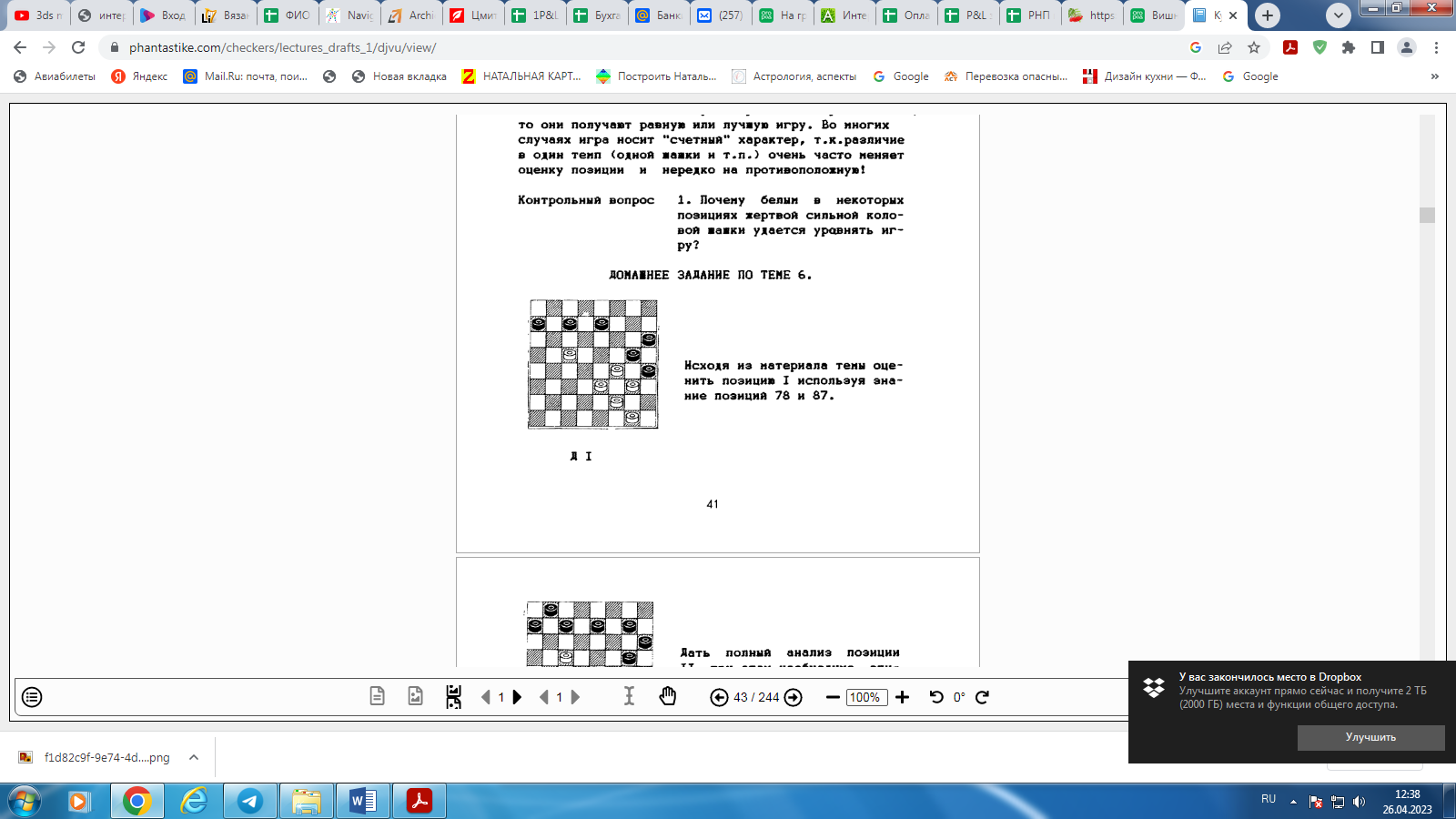 Исходя из материала темы, оценить позицию 1, используя знание позиций 78 и 87.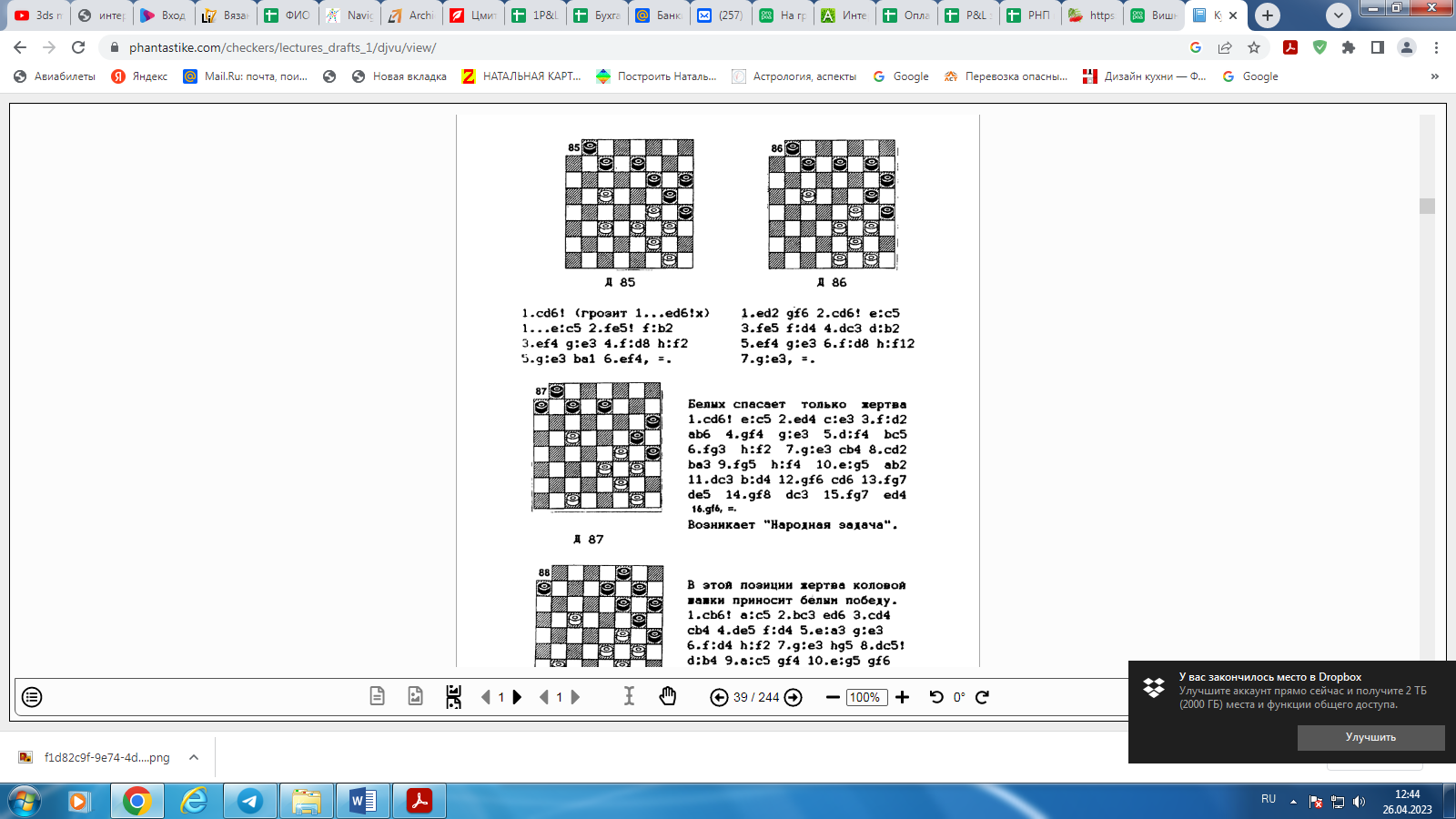 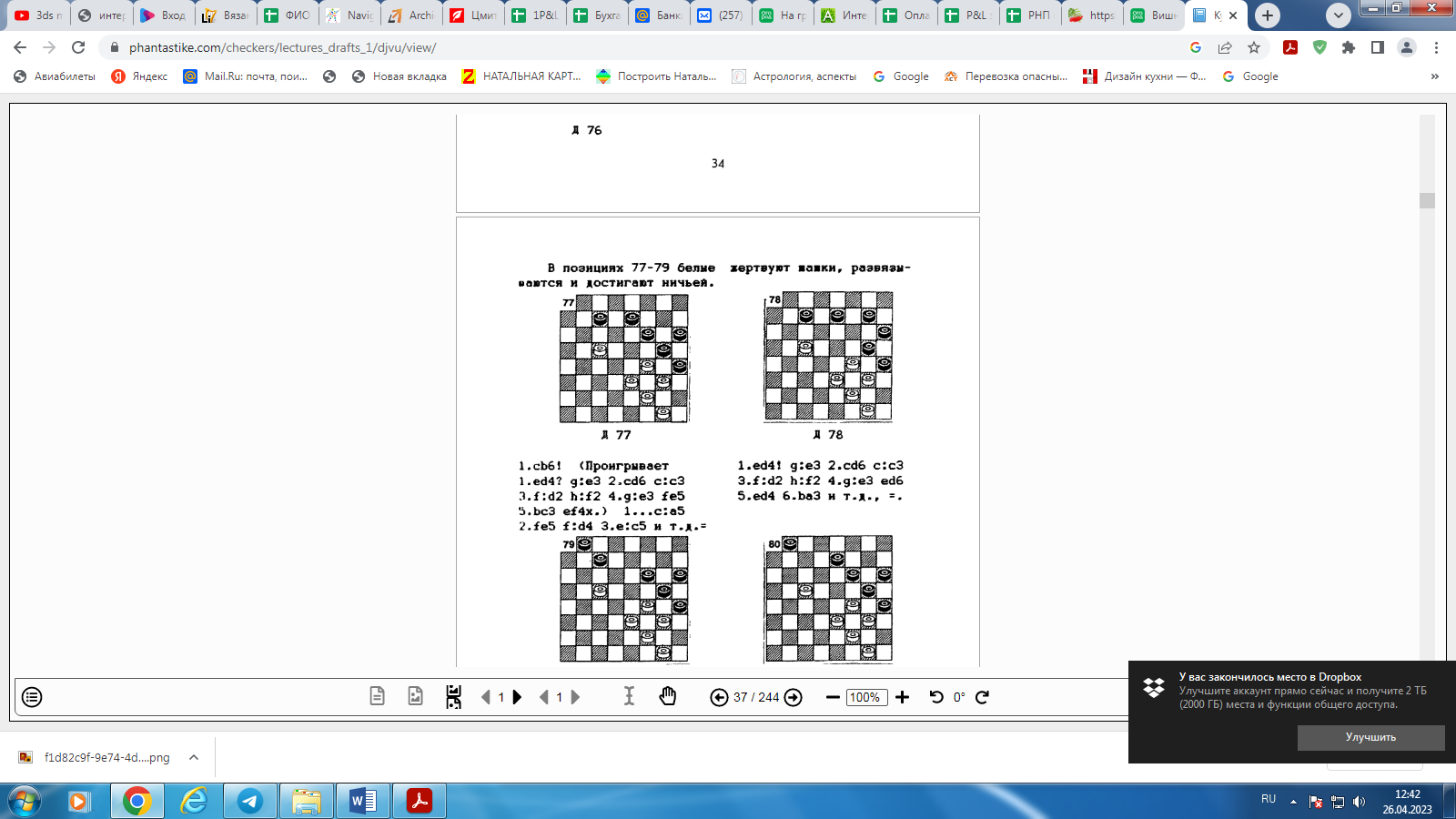 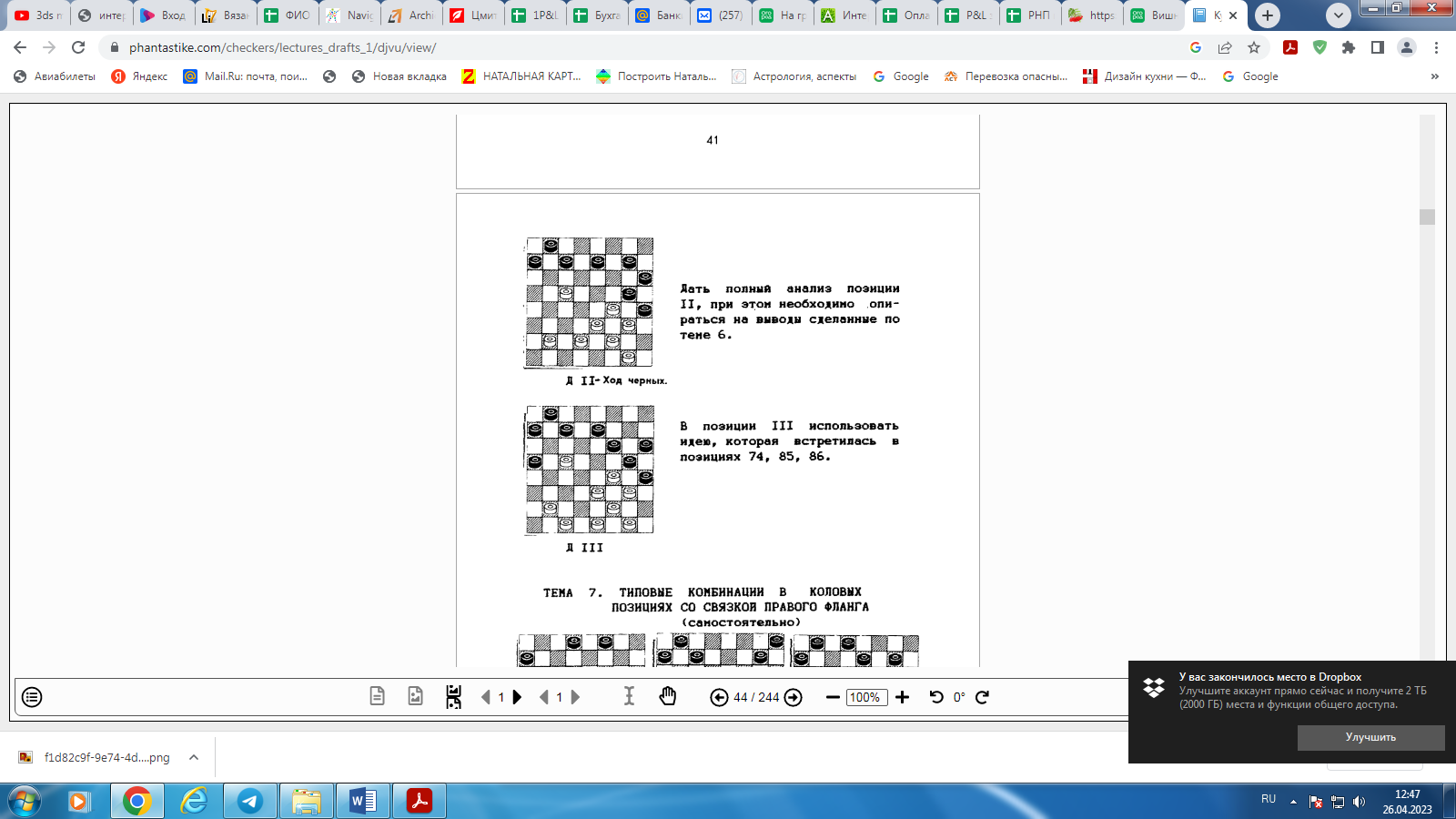 Дать полный анализ позиции, при этом необходимо опираться на выводы, сделанные по теме. Ход черных.Использовать в позиции идею, которая встретилась в позициях 74, 85, 86.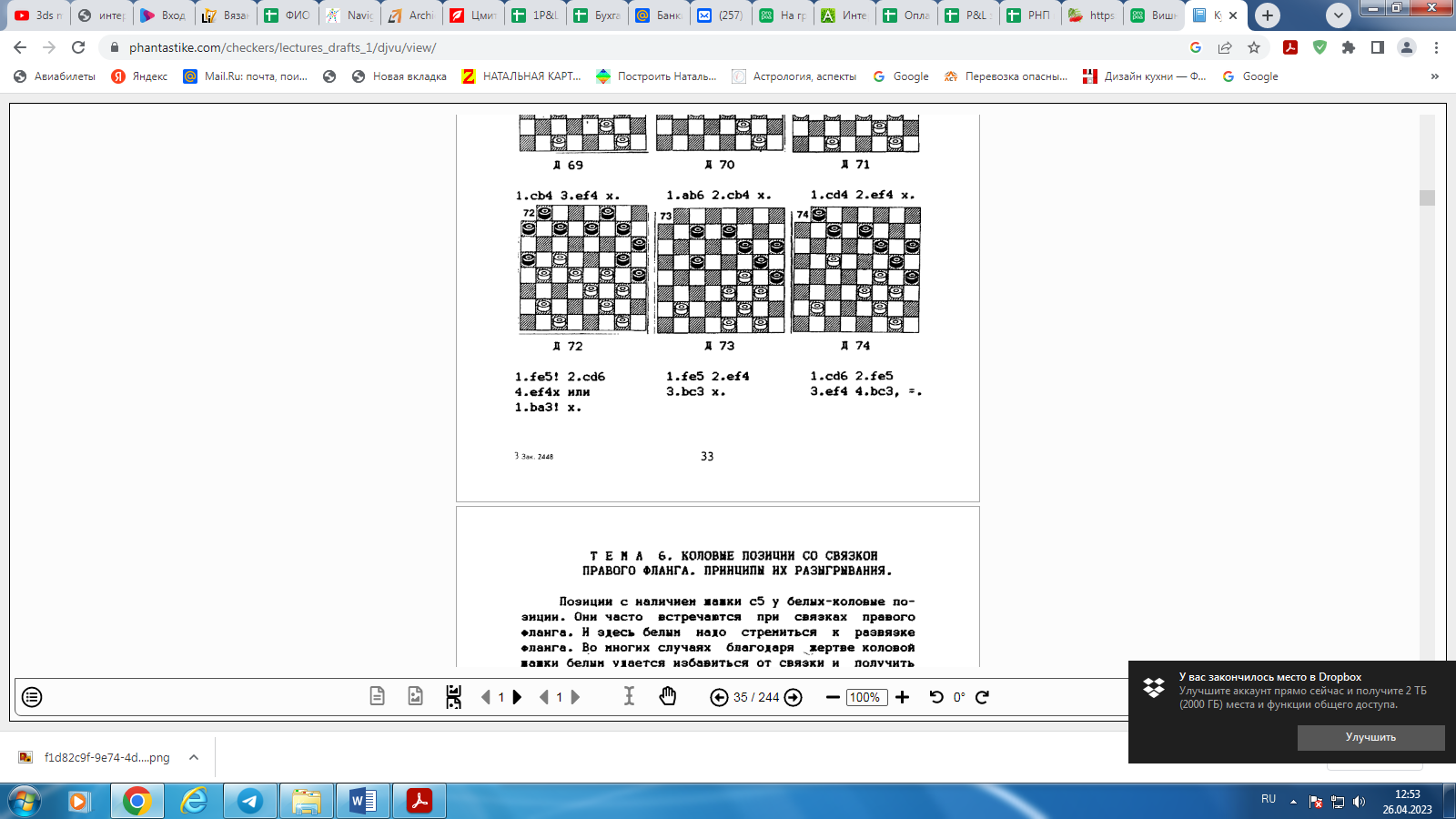 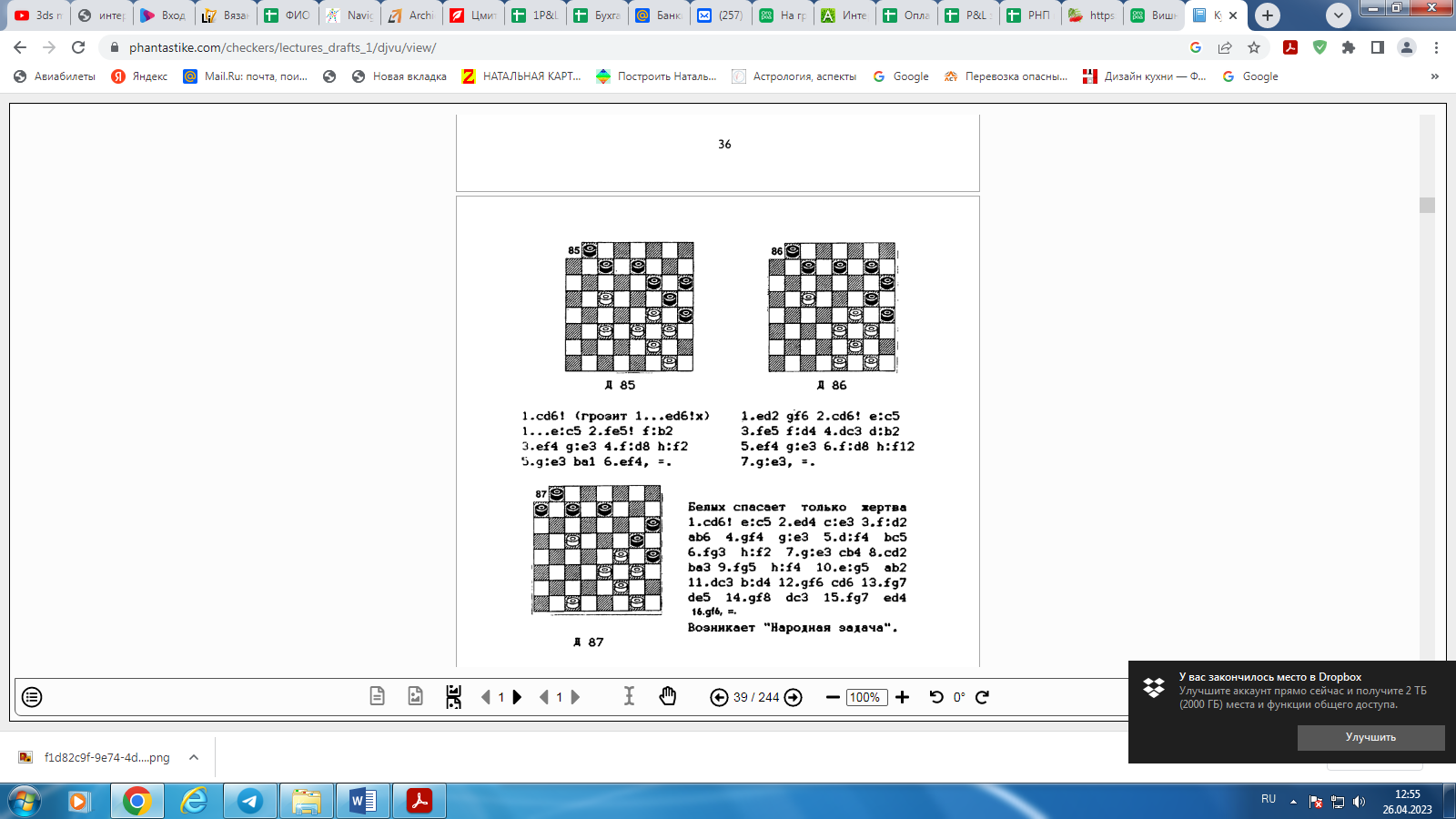 Домашнее задание по теме «Значение шашек С1 и Е1 в позициях со связкой правого фланга»Самостоятельно сравните две позиции 94 и 95. Сделайте вывод о силе шашек с1 и е1 (а1) в коловых позициях.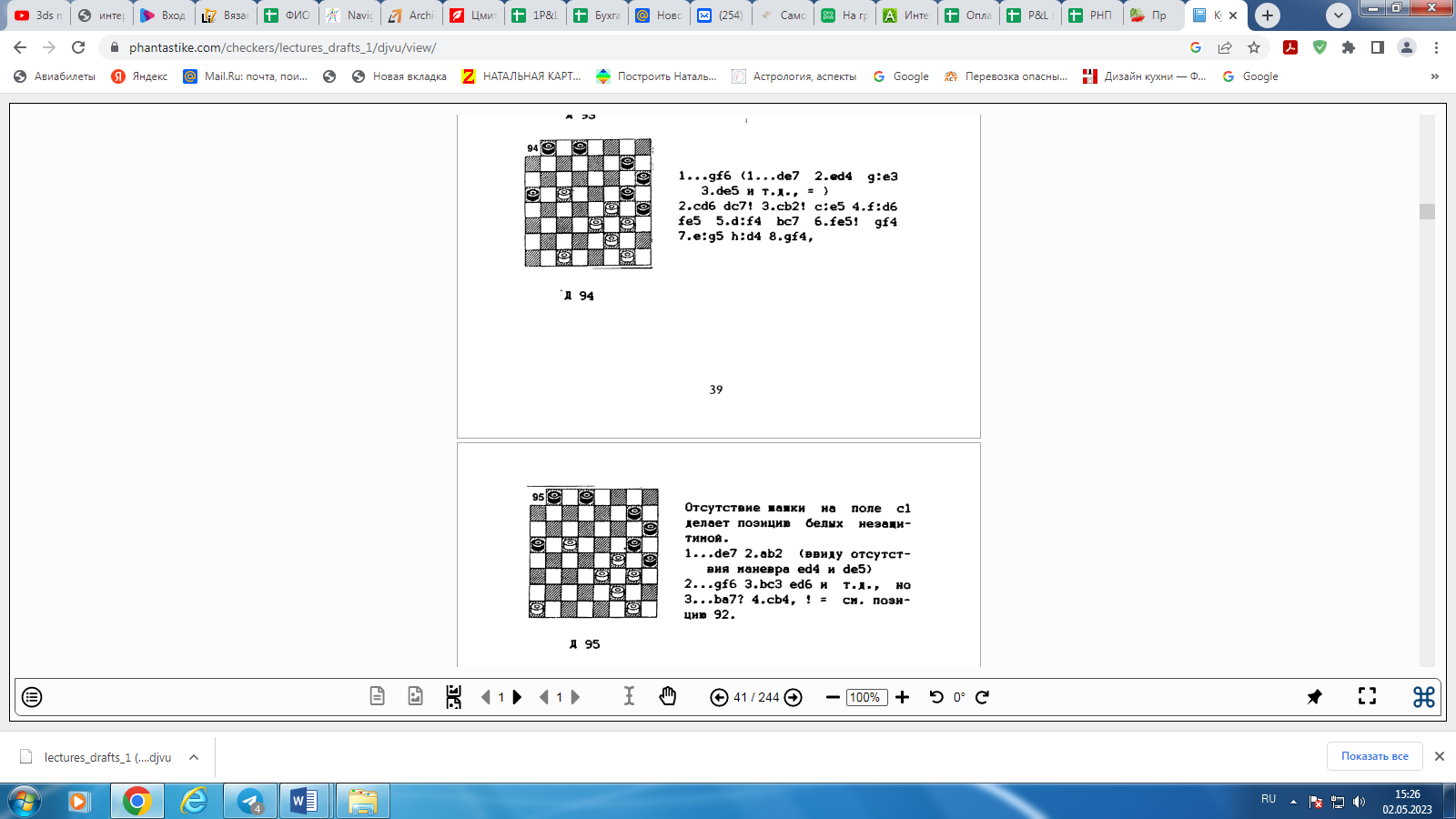 Домашнее задание по теме «Позиции с обоюдными связками в центре».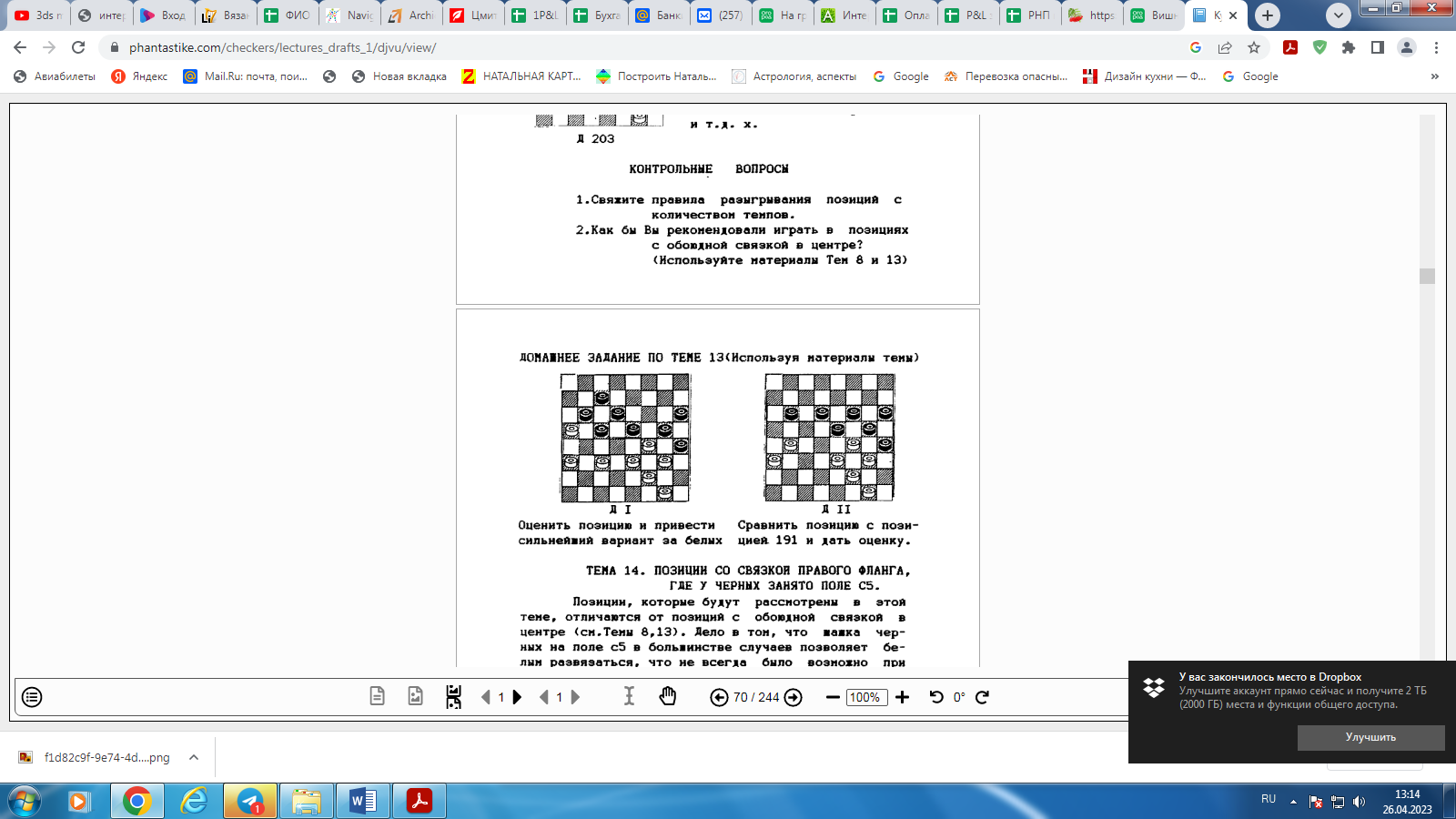 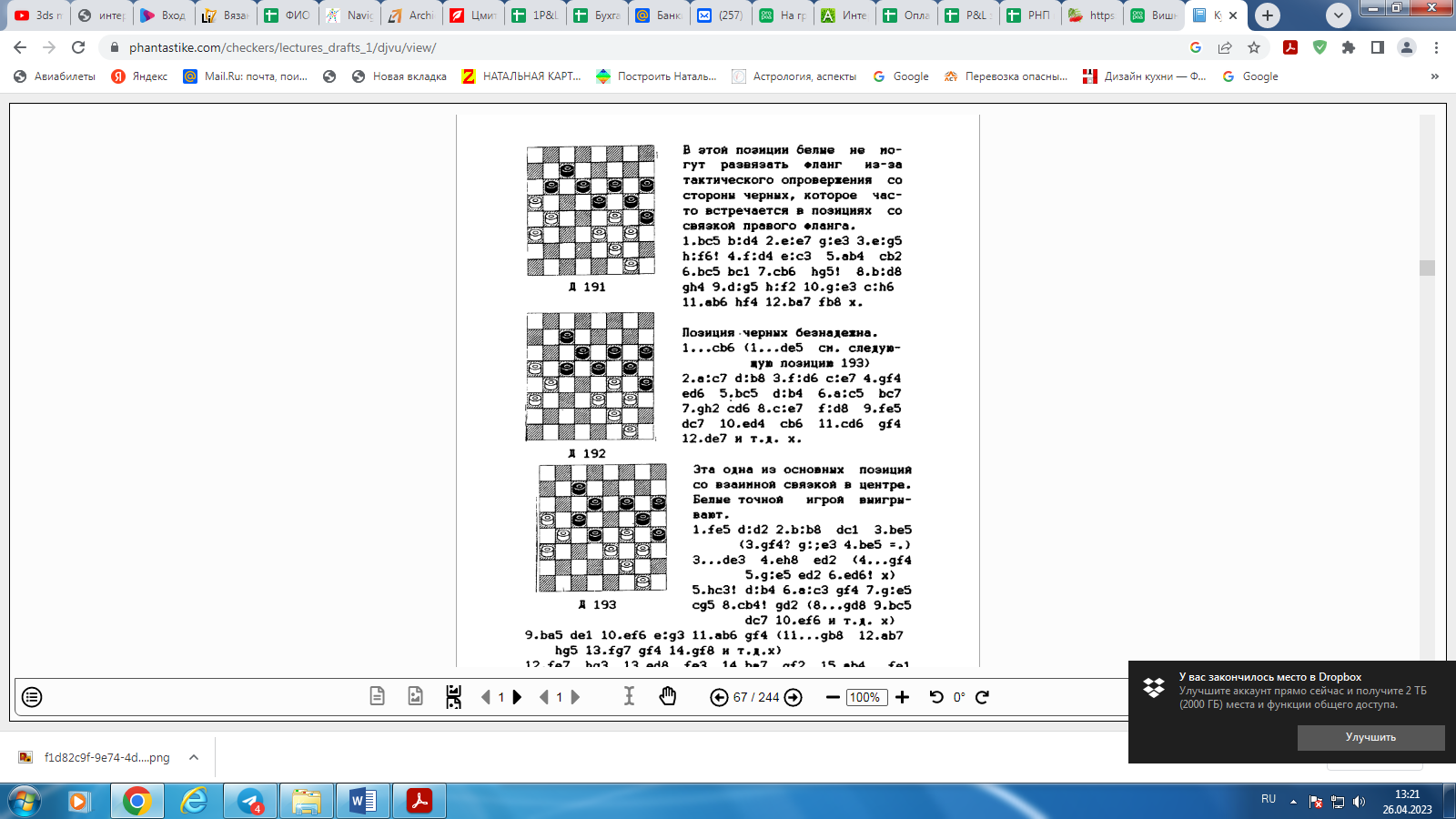 191Тема «Позиции для самостоятельного анализа»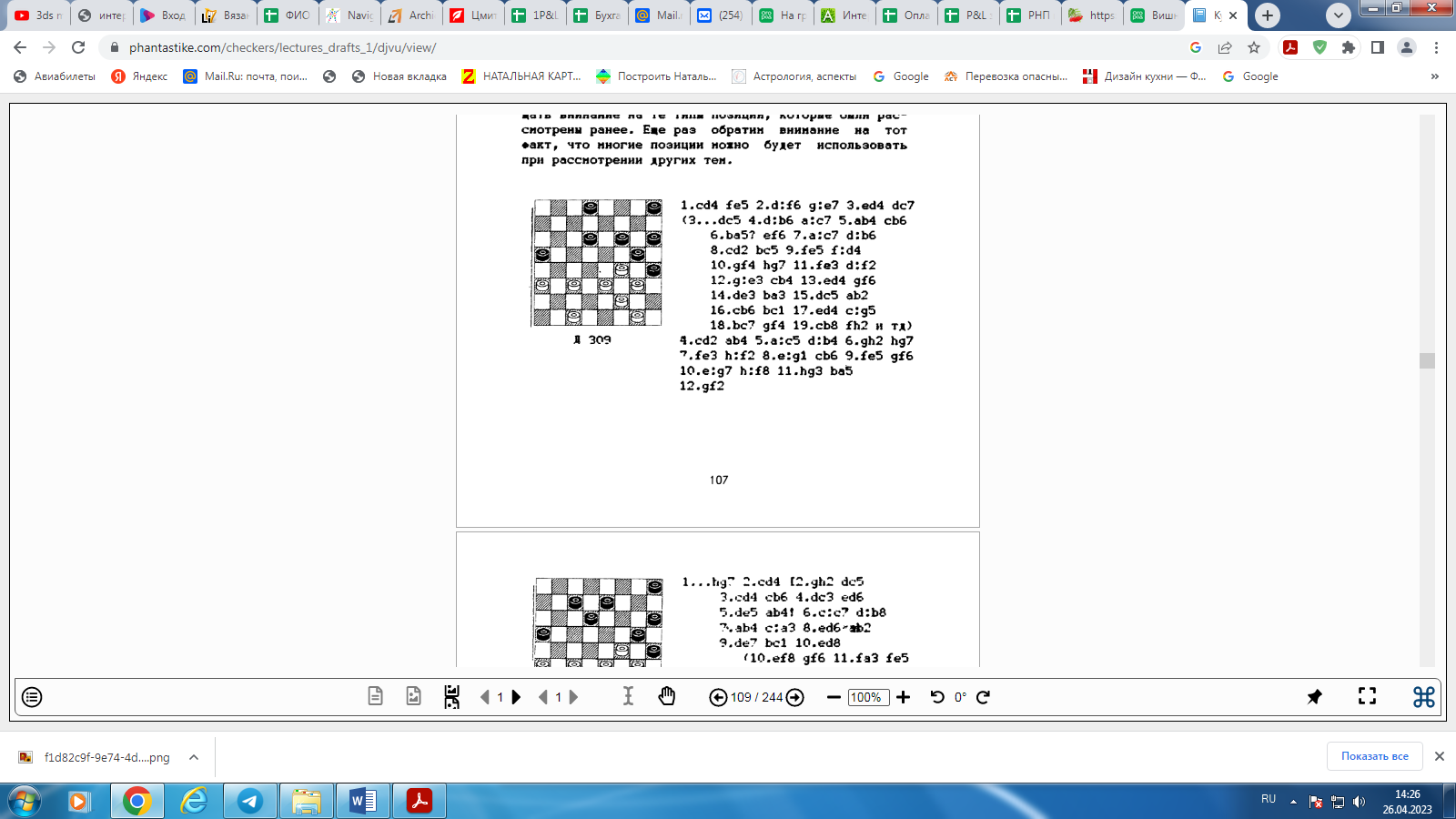 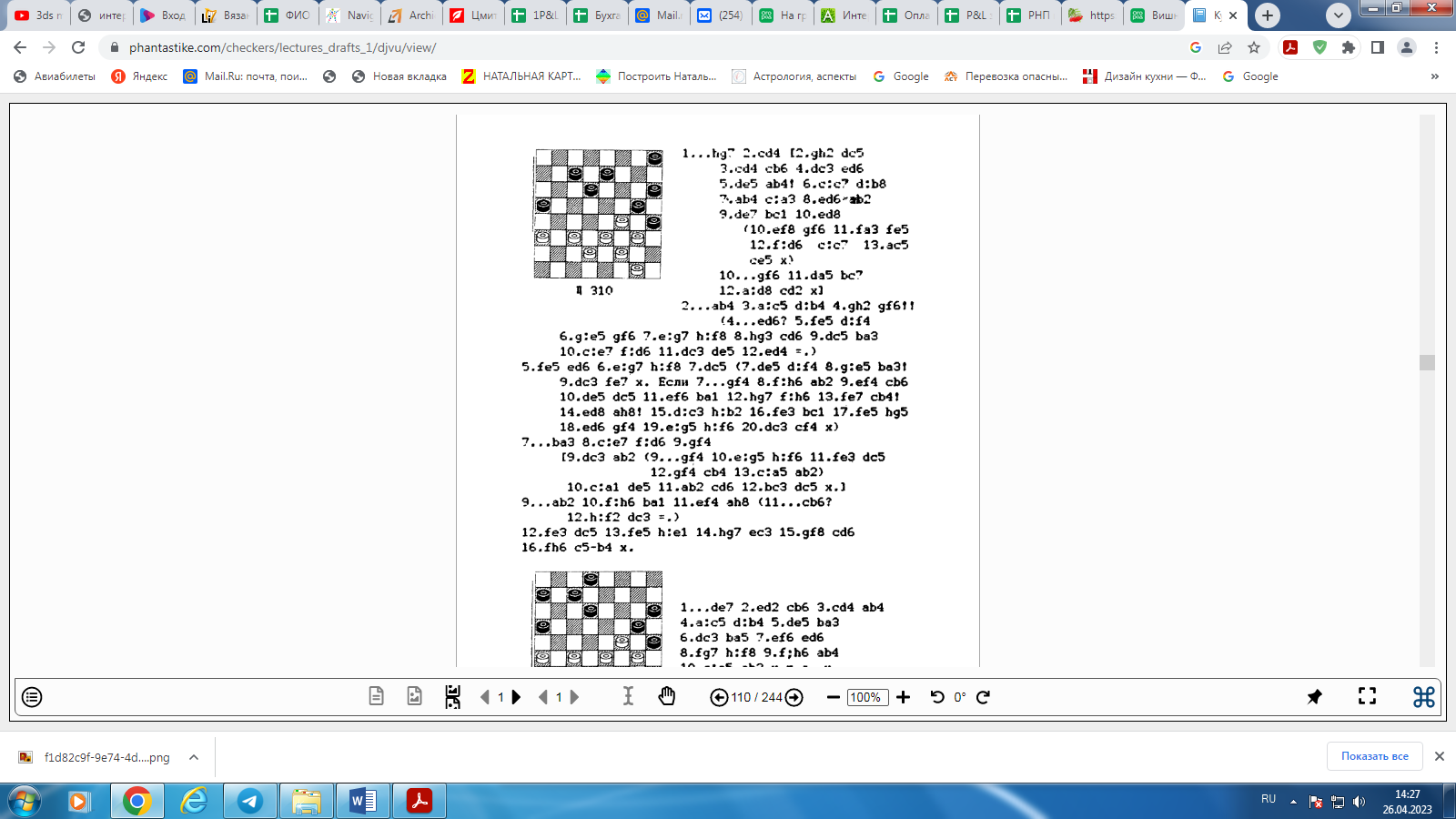 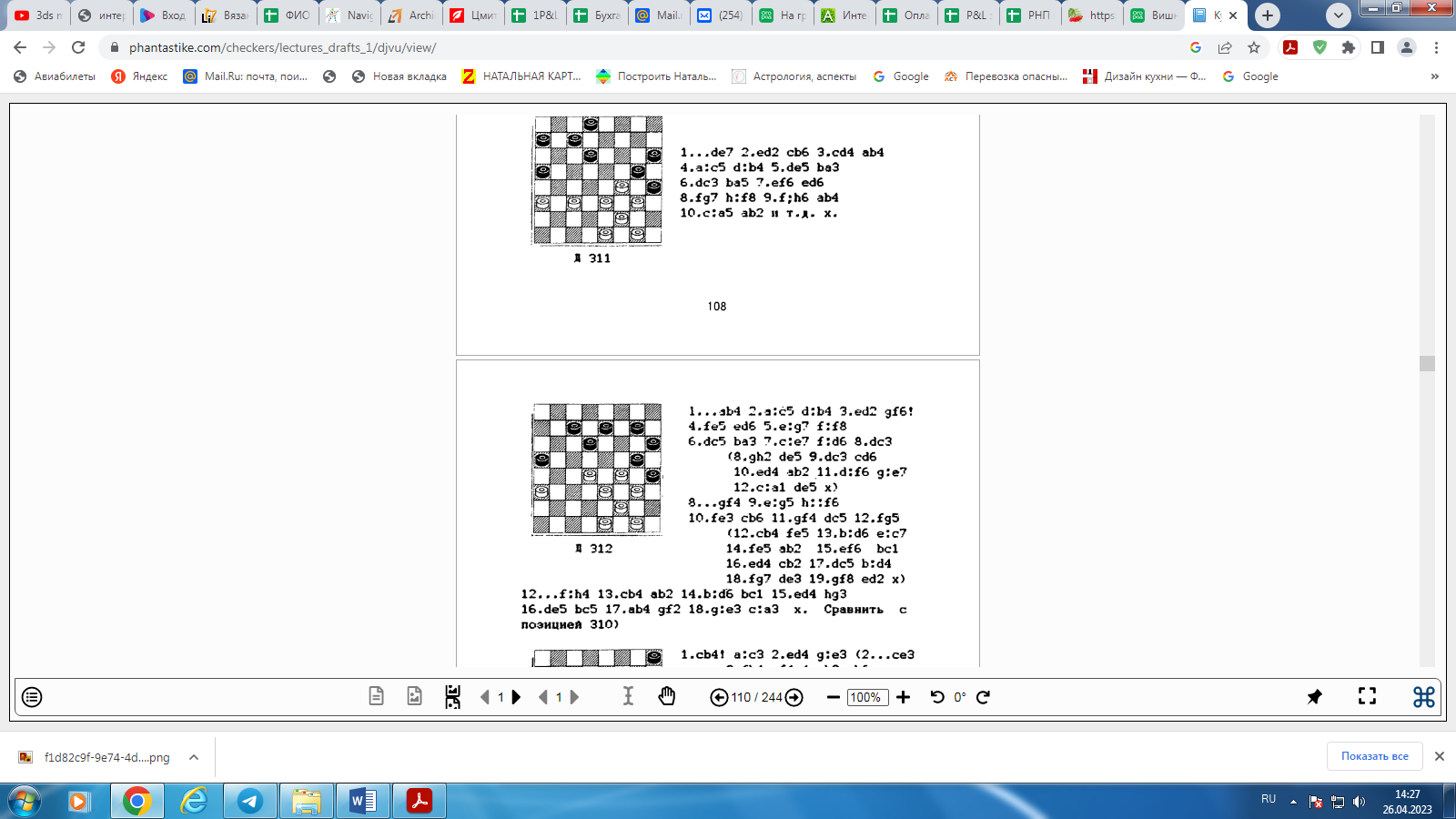 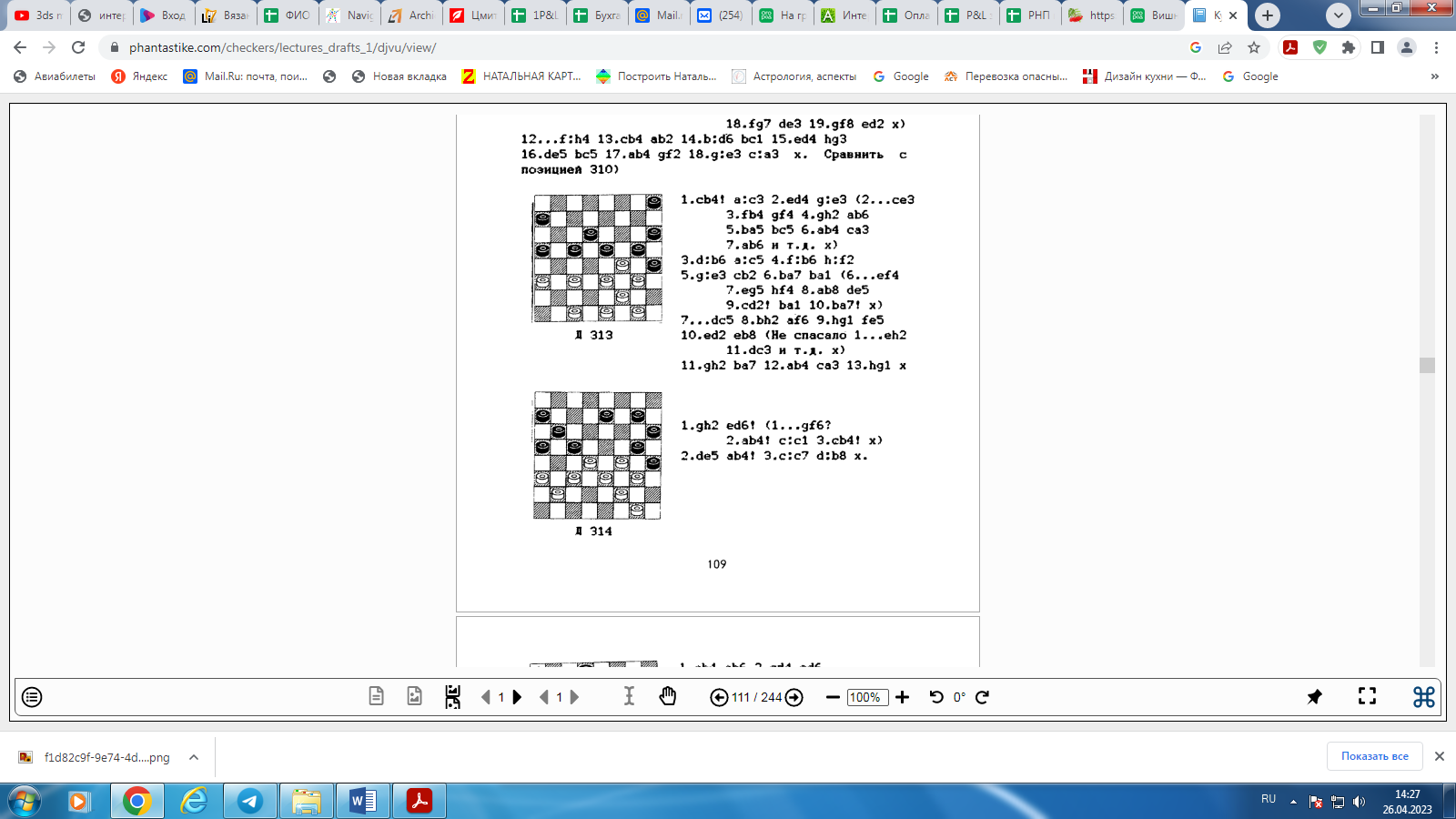 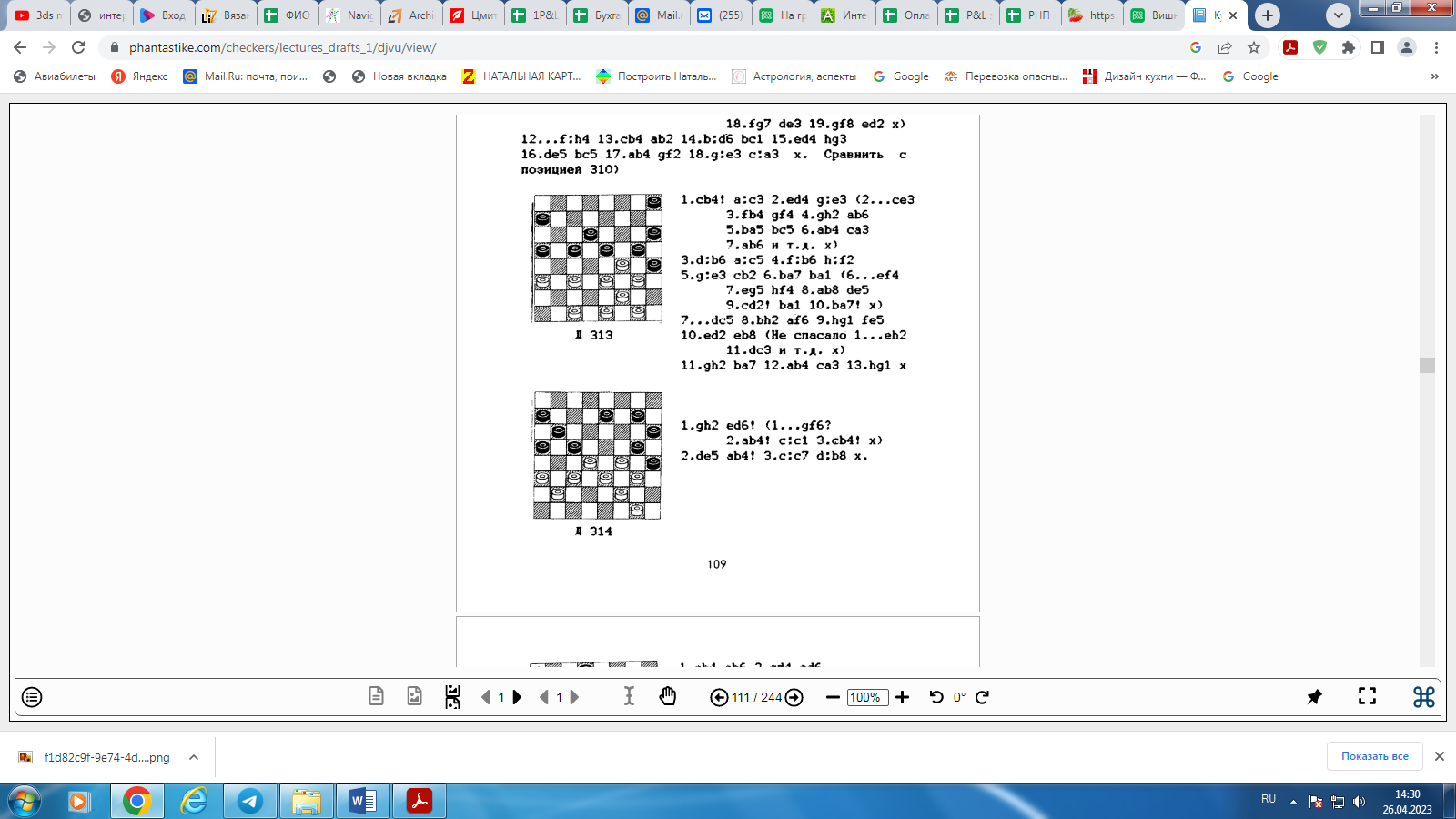 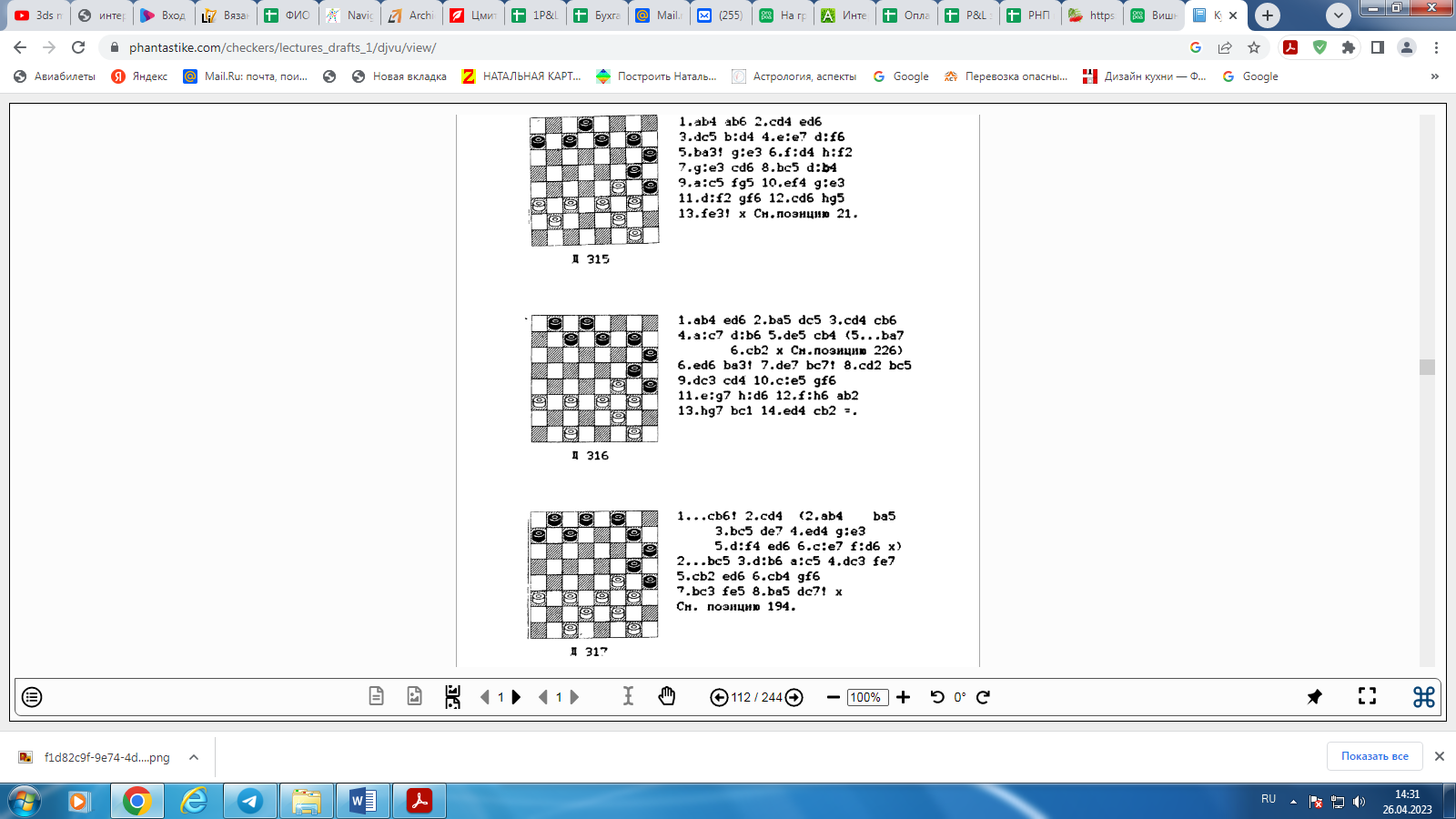 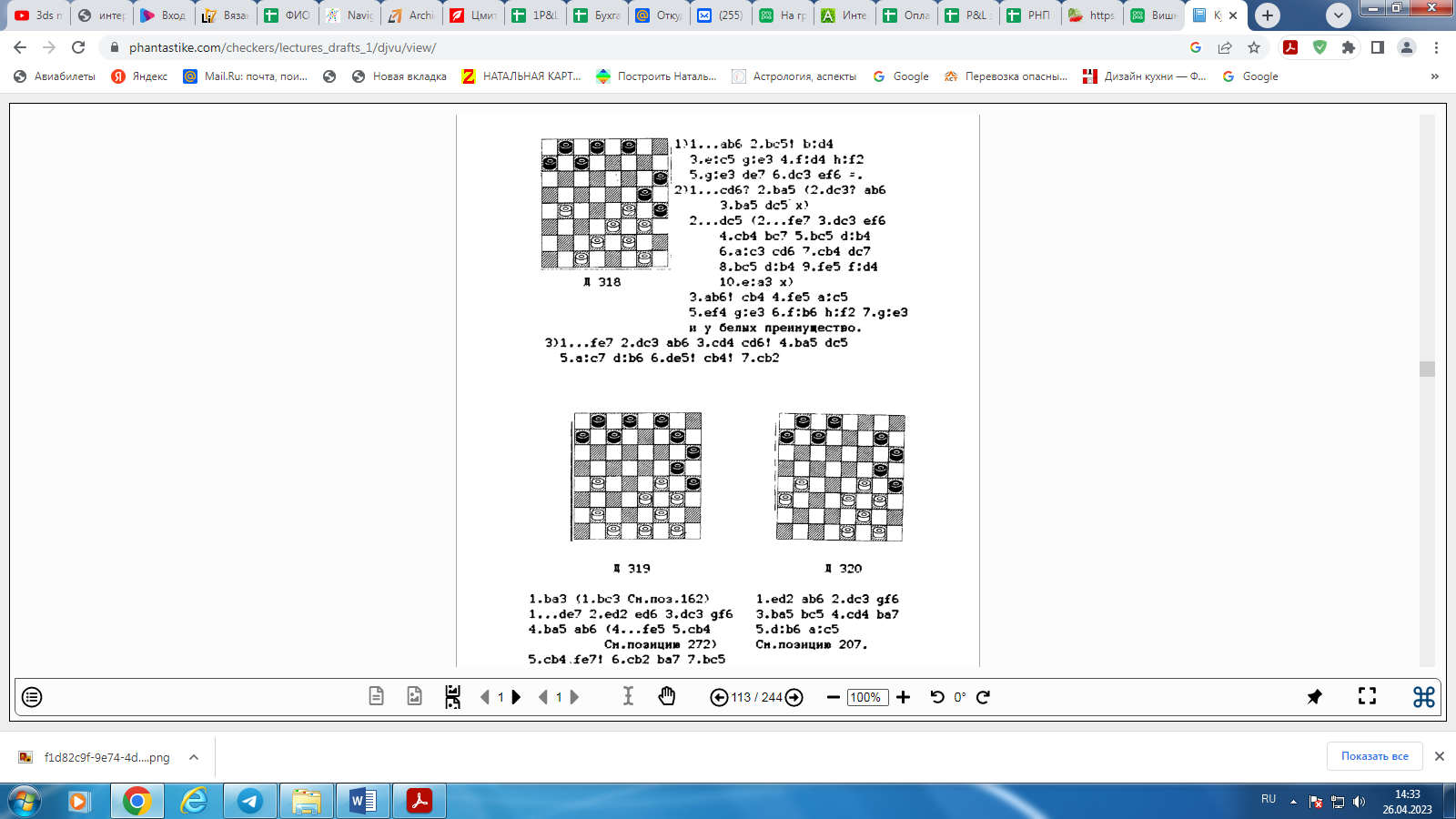 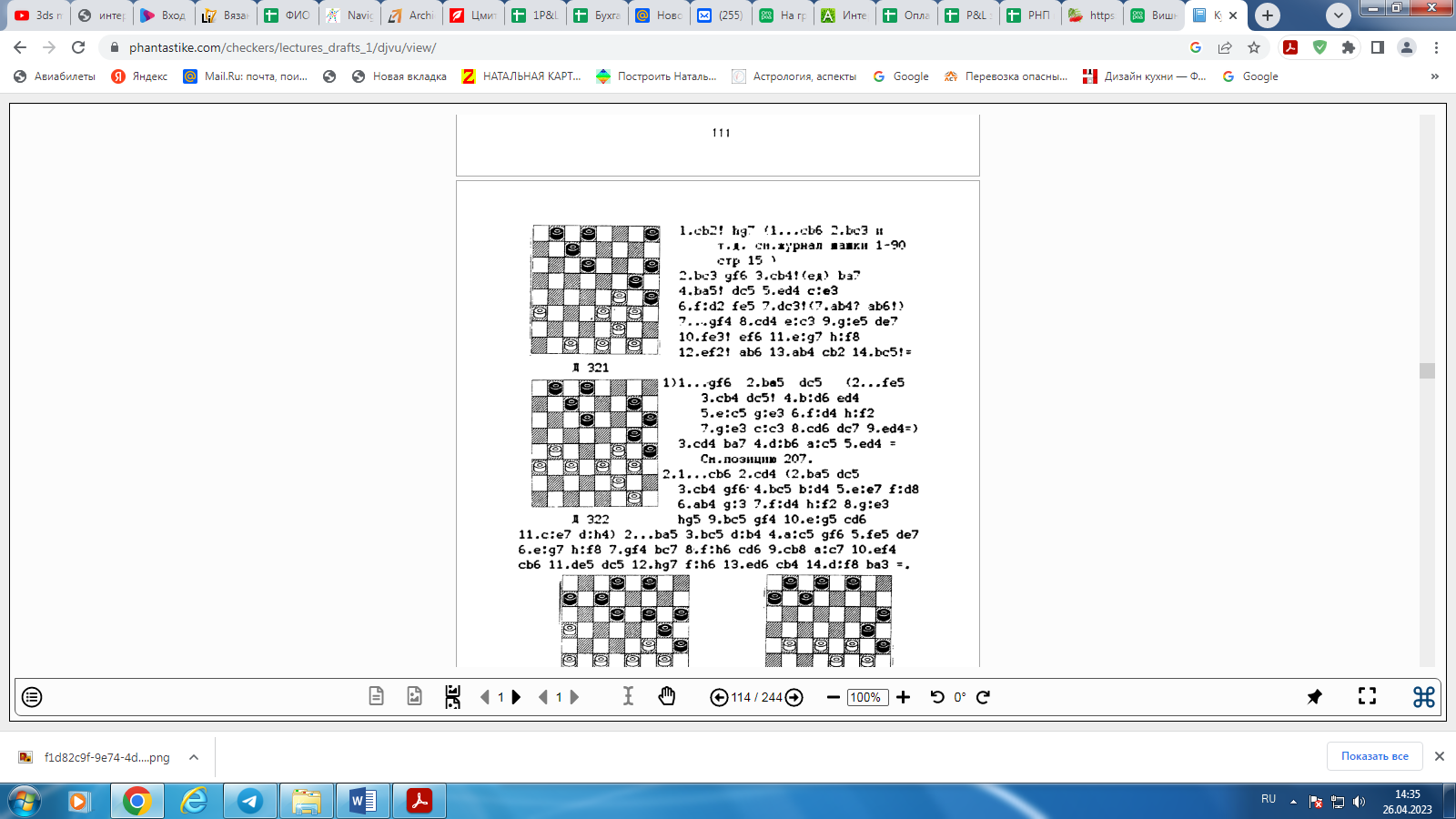 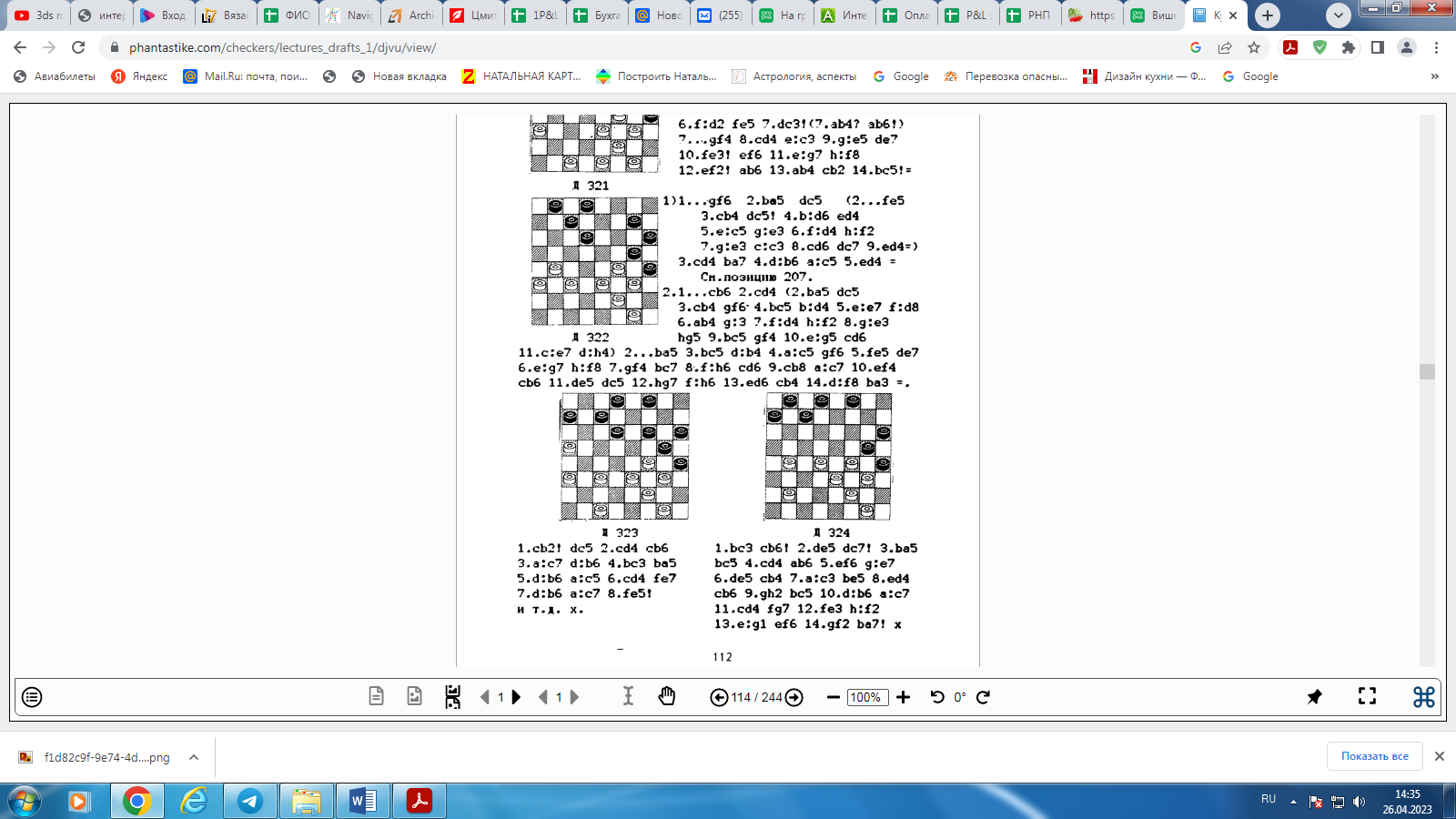 Оценить позицию и привести сильнейший вариант за белыхСравнить позицию с позицией 191 и дать оценку